АДМИНИСТРАЦИЯ ГОРОДСКОГО ПОСЕЛЕНИЯ   «ГОРОД БАЛЕЙ» ЗАБАЙКАЛЬСКОГО КРАЯМуниципальный земельный контроль (плановая проверка)                На основании Плана проверок на 2018 год, утвержденного Постановлением Администрации городского поселения «Город Балей» от 26.10.2017 г. № 870 «Об утверждении плановых проверок юридических лиц и индивидуальных предпринимателей на 2018 год», в соответствии с  Распоряжением администрации городского поселения «Город Балей» от 28.08.2018 г. № 143-р «Об осуществлении мероприятий муниципального земельного контроля»,  31 августа 2018 года  была проведена плановая проверка   исполнения   норм Земельного законодательства Российской Федерации по адресу: г. Балей, ул. Ленина, 17 (Балейский городской суд).При проведении проверки присутствовали: представитель Балейского городского суда - А.З. Мухомодеев.В ходе проверки производились: проверка документации, обмер  земельного участка.Установлено: земельный участок соответствует оформленной документации.Уполномоченный на проведение проверки(Заместитель руководителя администрации городского поселения «Город Балей» по экономике)                                                                                А.Ю. МищенкоАкт проверки прилагается 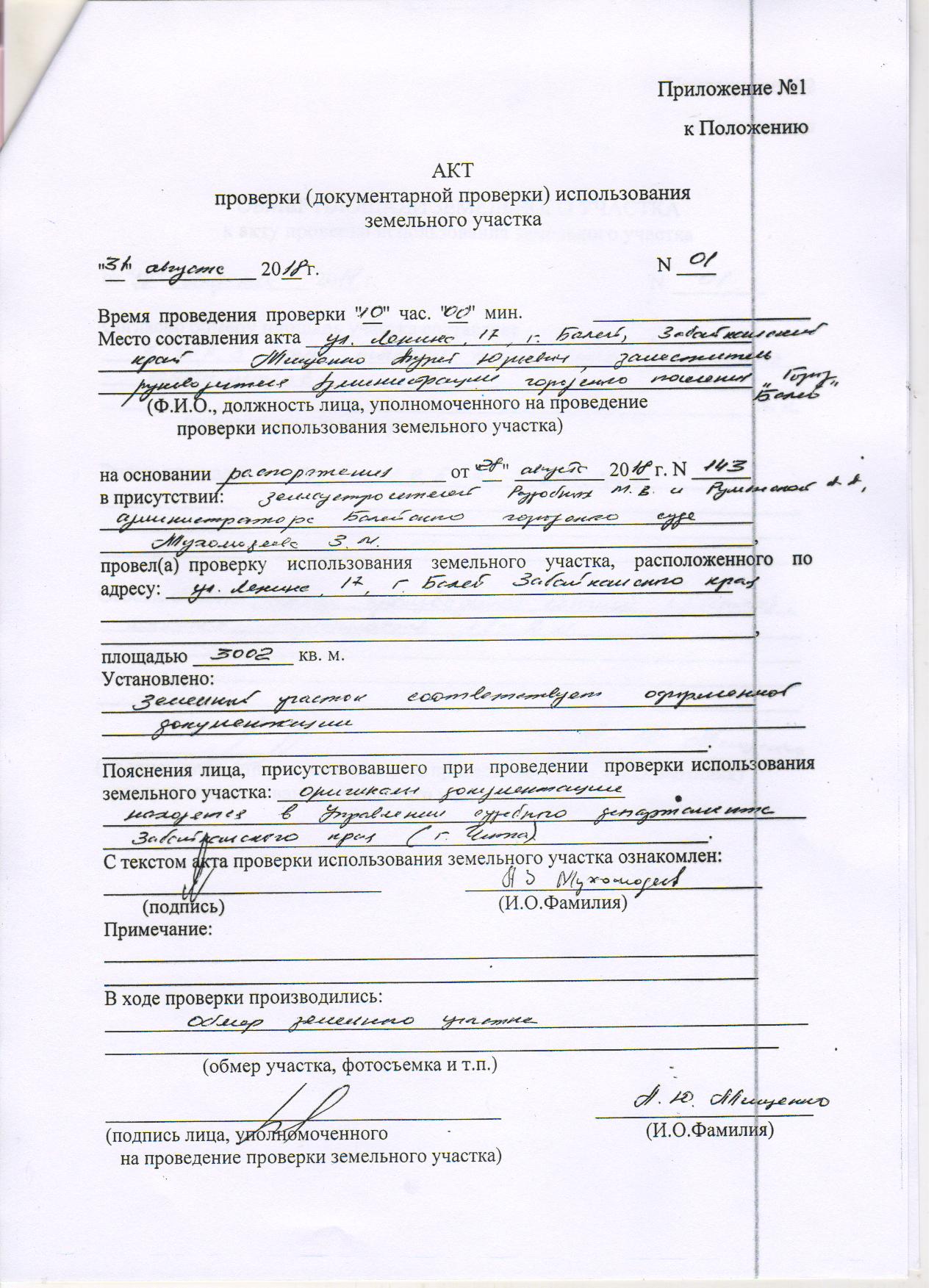 